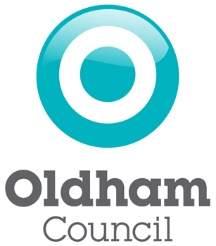 COVID-19: Screening Checklist for ContractorsDue to the coronavirus (COVID-19) pandemic, all visitors and contractors are required to complete this screening checklist. This is to help prevent the spread of COVID-19 and protect our staff and pupils. You must answer all questions. N.B This should be attached to the school Contractors Sign IN/OUT FormIf YES to any, restrict from entering the building.If YES, restrict from entering the building.If NO, grant access to building and direct to signature belowHAND WASHINGHAND WASHINGHAND WASHINGHAND WASHINGHAND WASHINGHave you washed your hands or used hand sanitiser on entry? (Tick) (THIS IS MANDATORY)YYNNHave you washed your hands or used hand sanitiser on entry? (Tick) (THIS IS MANDATORY)SYMPTOMSSYMPTOMSSYMPTOMSSYMPTOMSSYMPTOMSHave you or anyone in your household had any of the following symptoms? (Tick)1)A high temperature - this means you feel hot to touch on your chest or back 2) a new, continuous cough - this means coughing a lot for more than an hour, or 3 or more coughing episodes in 24 hours (if you usually have a cough, it may be worse than usual)Have you or anyone in your household had any of the following symptoms? (Tick)1)A high temperature - this means you feel hot to touch on your chest or back 2) a new, continuous cough - this means coughing a lot for more than an hour, or 3 or more coughing episodes in 24 hours (if you usually have a cough, it may be worse than usual)YYNHave you or anyone in your household had any of the following symptoms? (Tick)1)A high temperature - this means you feel hot to touch on your chest or back 2) a new, continuous cough - this means coughing a lot for more than an hour, or 3 or more coughing episodes in 24 hours (if you usually have a cough, it may be worse than usual)Have you or anyone in your household had any of the following symptoms? (Tick)1)A high temperature - this means you feel hot to touch on your chest or back 2) a new, continuous cough - this means coughing a lot for more than an hour, or 3 or more coughing episodes in 24 hours (if you usually have a cough, it may be worse than usual)Have you or anyone in your household had any of the following symptoms? (Tick)1)A high temperature - this means you feel hot to touch on your chest or back 2) a new, continuous cough - this means coughing a lot for more than an hour, or 3 or more coughing episodes in 24 hours (if you usually have a cough, it may be worse than usual)Have you or anyone in your household had any of the following symptoms? (Tick)1)A high temperature - this means you feel hot to touch on your chest or back 2) a new, continuous cough - this means coughing a lot for more than an hour, or 3 or more coughing episodes in 24 hours (if you usually have a cough, it may be worse than usual)CONTACT WITH CASESCONTACT WITH CASESCONTACT WITH CASESHave you worked in facilities or locations with confirmed COVID-19 cases?YNHave you worked in facilities or locations with confirmed COVID-19 cases?SOCIAL DISTANCING ALL CONTACTORS MUST FOLLOW THE BELOW RULES WHERE POSSIBLEMaintain a 2-metre distance when talking to site contactsWash hands and/or apply hand sanitiser REGULARLYDECLARATION: I confirm the above is true to the best of my knowledgeDECLARATION: I confirm the above is true to the best of my knowledgeDate:Time:Signature